The Family Court of the State of Delaware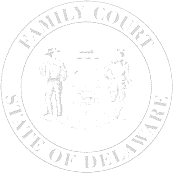 In and For  New Castle County   Kent County   Sussex CountyWAIVER OF TIME TO CONTEST DIVORCE HEARINGPetitionerPetitionerPetitionerv.v.v.RespondentRespondentRespondentNameNameNameNameNameNameNameNameFile NumberStreet AddressStreet AddressStreet AddressStreet AddressStreet AddressStreet AddressStreet AddressStreet AddressApt. or P.O. Box NumberApt. or P.O. Box NumberApt. or P.O. Box NumberApt. or P.O. Box NumberApt. or P.O. Box NumberApt. or P.O. Box NumberApt. or P.O. Box NumberApt. or P.O. Box NumberPetition NumberCityStateZIP CodeZIP CodeCityCityStateZIP CodeAttorney Name and Phone NumberAttorney Name and Phone NumberAttorney Name and Phone NumberAttorney Name and Phone NumberAttorney Name and Phone NumberAttorney Name and Phone NumberAttorney Name and Phone NumberAttorney Name and Phone NumberI,, Respondent, do hereby waive the 20 dayperiod in which to contest, answer, or otherwise plead in regard to the captioned divorce filed onperiod in which to contest, answer, or otherwise plead in regard to the captioned divorce filed onperiod in which to contest, answer, or otherwise plead in regard to the captioned divorce filed onperiod in which to contest, answer, or otherwise plead in regard to the captioned divorce filed on..Respondent Print NameRespondent SignatureSWORN TO AND SUBSCRIBEDSWORN TO AND SUBSCRIBEDSWORN TO AND SUBSCRIBEDbefore me this date,before me this date,before me this date,DateClerk of Court/Notary Public